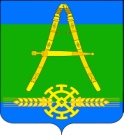 Совет Александровского сельского поселенияУсть-Лабинского районатретьего созываР Е Ш Е Н И Е24 ноября 2017 г.				                                          № 5х. Александровский						            Протокол № 53Об установлении налога на имущество физических лиц на территории Александровского сельского поселения Усть-Лабинского районаВ соответствии с Федеральным законом от 06 октября 2003 года № 131-ФЗ «Об общих принципах организации местного самоуправления в Российской Федерации», главой 32 Налогового кодекса Российской Федерации, Законом Краснодарского края от 26 ноября 2003 года № 620-КЗ «О налоге на имущество организаций», Законом Краснодарского края от 4 апреля 2016 года № 336-КЗ «Об установлении единой даты начала применения на территории Краснодарского края порядка определения налоговой базы по налогу на имущество физических лиц исходя из кадастровой стоимости объектов налогообложения», Совет Александровского сельского поселения Усть-Лабинского района, решил:1.Установить и ввести на территории Александровского сельского поселения Усть-Лабинского района налог на имущество физических лиц, исходя из кадастровой стоимости объектов налогообложения.2.Налоговая база определяется в отношении каждого объекта налогообложения как его кадастровая стоимость, указанная в государственном кадастре недвижимости по состоянию на 1 января года, являющегося налоговым периодом, с учетом особенностей, предусмотренных статьей 403 Налогового кодекса Российской Федерации.3.Установить налоговые ставки в следующих размерах исходя из кадастровой стоимости объектов налогообложения:4. Право на налоговую льготу имеют категории налогоплательщиков, определенные статьей  407 «Налоговые льготы» главы 32 «Налог на имущество физических лиц»  Налогового кодекса Российской Федерации.Налогоплательщики- физические лица, имеющие право на налоговые льготы, предоставляют в налоговый орган по своему выбору заявление о предоставлении налоговой льготы, а также вправе предоставить документы подтверждающие право налогоплательщика на налоговую льготу, в срок до 1 ноября текущего налогового периода.           5. Финансовому отделу администрации Александровского сельского поселения Усть-Лабинского района (Репина) направить настоящее решение в Межрайонную инспекцию Федеральной налоговой службы России № 14 по Краснодарскому краю для руководства в работе.6. Решение Совета Александровского сельского поселения Усть-Лабинского района от 09 ноября 2016 года № 1 (протокол № 38) «О налоге на имущество физических лиц на территории Александровского сельского  поселения Усть-Лабинского района» признать утратившим силу. 7. Общему отделу администрации Александровского сельского поселения Усть-Лабинского района (Слесаренко) опубликовать настоящее решение в районной газете «Сельская Новь» и разместить на официальном сайте Александровского сельского поселения Усть-Лабинского района в информационно-телекоммуникационной сети «Интернет».8.  Настоящее решение вступает в силу по истечении одного месяца со дня его официального опубликования но не ранее 01 января 2018 года.ГлаваАлександровского сельского поселенияУсть-Лабинского района                                                                  О.В. Склярова№Объекты налогообложенияНалоговая ставка, %1Жилой дом0,32Квартира, комната0,3345Объект незавершенного строительства в случае, если проектируемым назначением таких объектов является жилой дом0,3345Единый недвижимый комплекс, в состав которых входит хотя бы один жилой дом0,3345Гараж и машино-место0,36Хозяйственные строения или сооружения, площадь каждого из которых не превышает . и которые расположены на земельных участках, предоставленных для ведения личного подсобного, дачного хозяйства, огородничества, садоводства или индивидуального жилищного строительства0,37Объекты налогообложения, включенные в перечень, определяемый в соответствии с пунктом 7 статьи 378.2 Налогового Кодекса РФ, в отношении объектов налогообложения, предусмотренных абзацем втором пункта 10 статьи 378.2 Налогового Кодекса РФ 1,58Объекты налогообложения, кадастровая стоимость каждого из которых превышает 300 миллионов рублей1,59Прочие объекты налогообложения0,5